INTERVIEW TEMPLATE DATUM: 	 GEINTERVIEWDE:        
INTERVIEWER: VRAGEN SITUATIE Gebruik ruimte om vragen te noteren. TAAK Gebruik ruimte om vragen te noteren. ACTIE Gebruik ruimte om vragen te noteren. RESULTAAT Gebruik ruimte om vragen te noteren. ANTWOORDEN S T A R ANALYSE Achtergrond 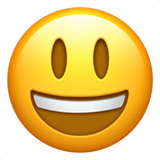 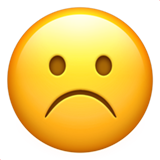 Quotes 